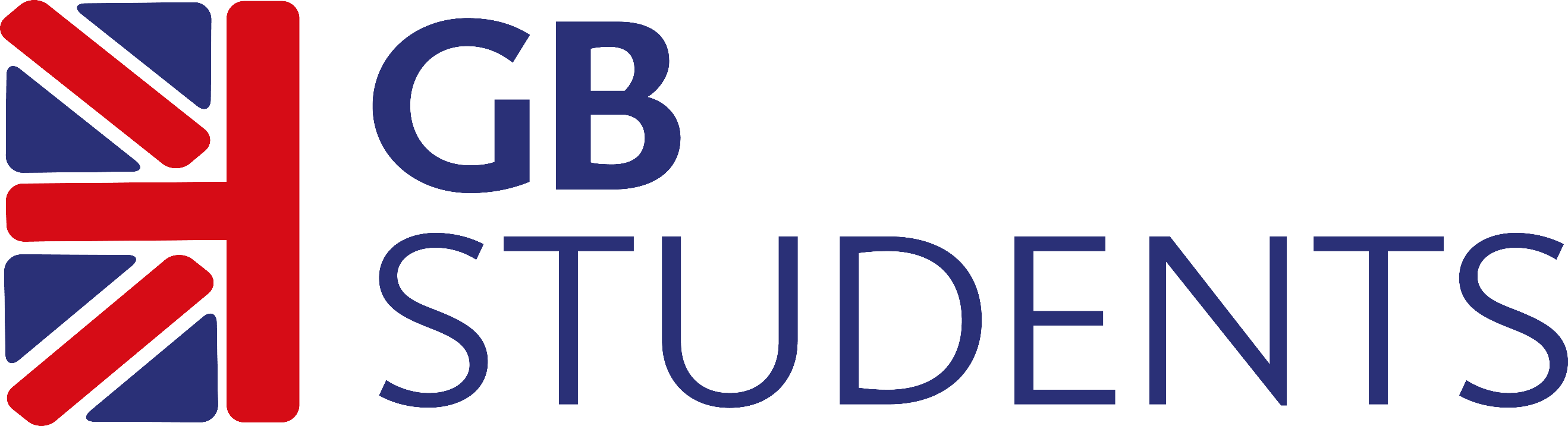 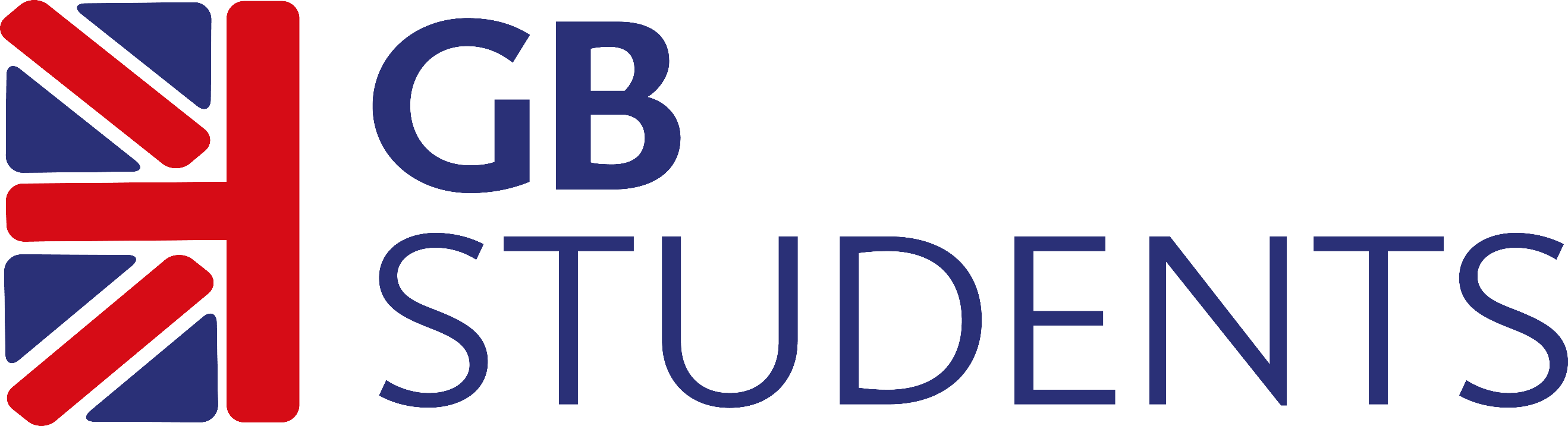 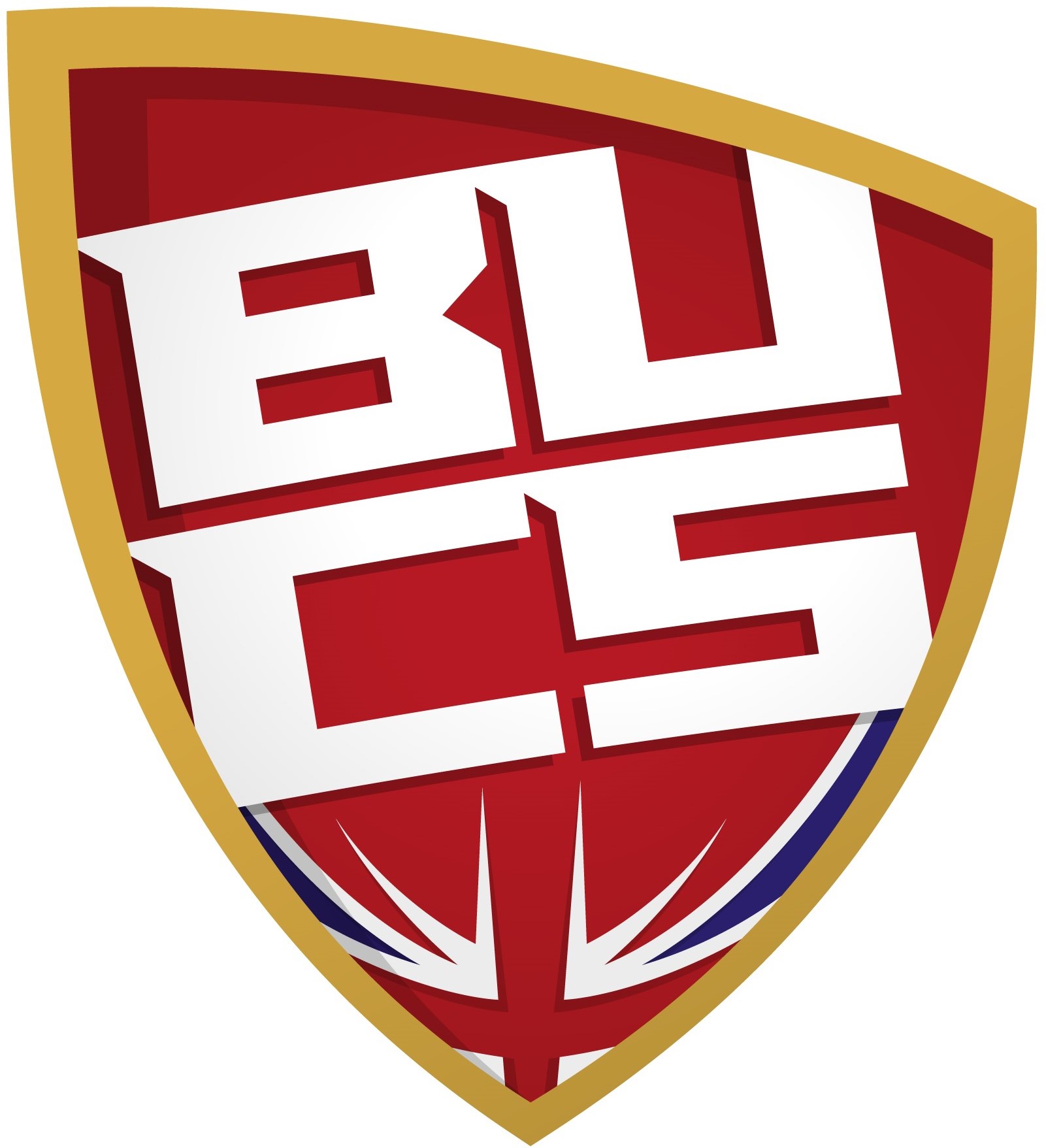 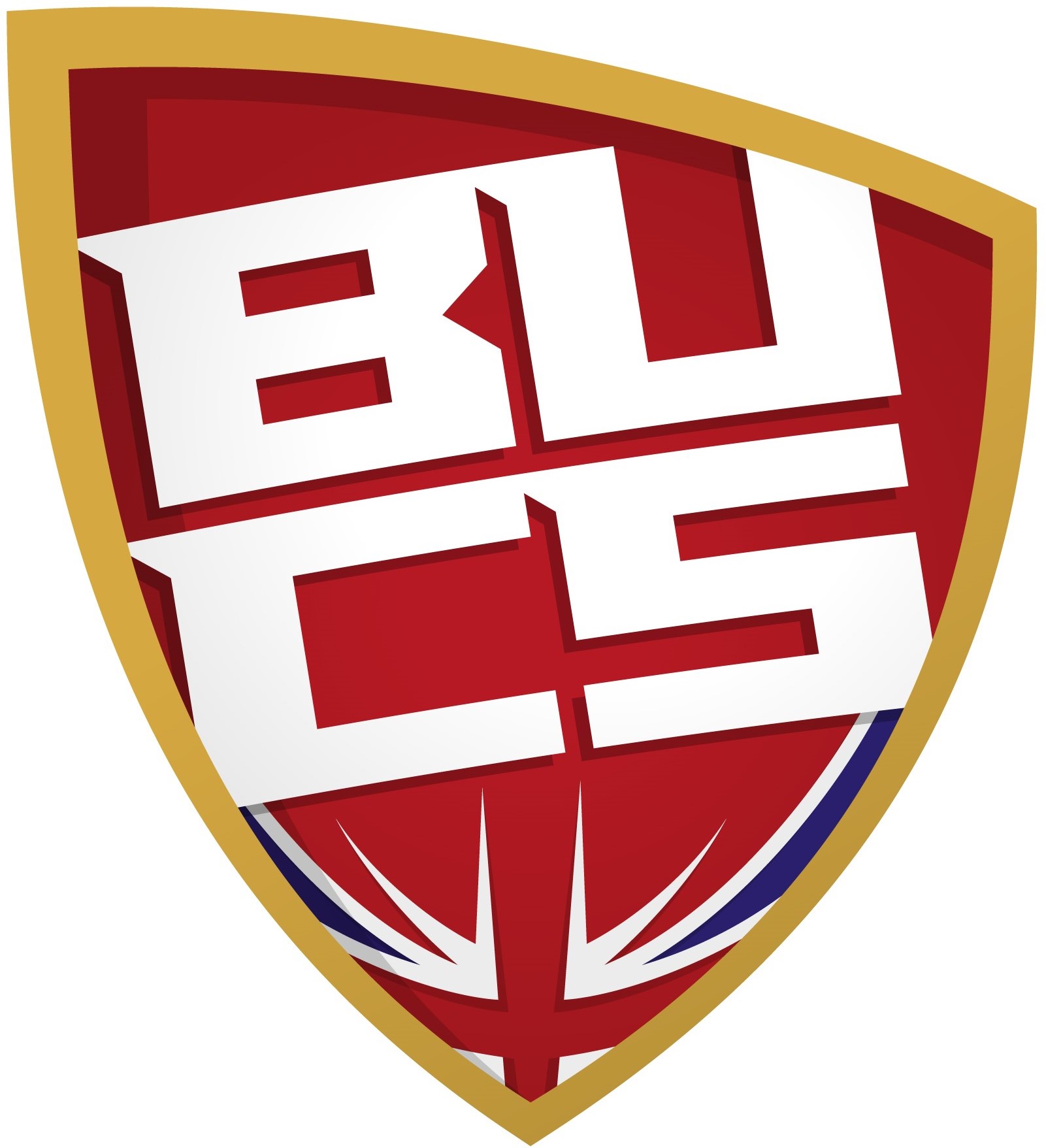 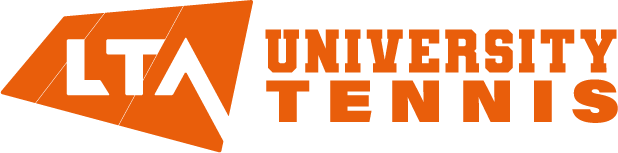 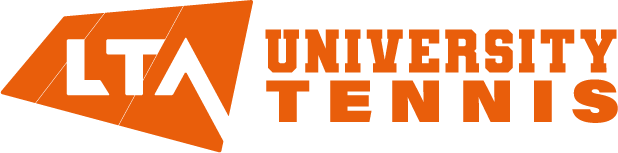 MASTER’U BNP PARIBASEligibility Criteria 
For an individual to be eligible to represent BUCS/GB Students in FISU competitions they shall:INT 1.1.1 Be a British (United Kingdom) national.INT 1.1.2 Be a registered student at an institution which is a recognised provider of Higher Education (HE).ANDINT 1.1.3 Be at least 18 and no older than 25 years of age on 31 December of the year of the event (i.e. born between 1 January 1997 and 31 December 2004ANDINT 1.1.4 Be registered on a course which is at or above one of the following minimum levels:Level 4 on the Framework for higher education qualifications in England, Wales and Northern Ireland (FHEQ).Level 7 on the Scottish Credit and Qualifications Framework (SCQF).Level 4 on the Regulated Qualifications Framework for England and Northern Ireland (RQF).Level 4 on the Credit and Qualifications Framework for Wales (CQFW).INT 1.1.4.1 An individual at an institution outside of the UK shall be registered on a course equivalent to those covered under INT 1.1.4.ANDINT 1.1.5 Be undertaking a study programme equivalent to:Where the course is credit rated under CATS (Credit Accumulation and Transfer Scheme), at least 60 credits per year.Where the course is run using guided learning hours, a minimum of 225 hours per year.Where the course is a postgraduate course which is not credit rated, no less than 50% of the full-time student programme per year.INT 1.1.5.1 A year will be taken as 12 months from the start date of their course.INT 1.1.5.2 An individual at an institution outside of the UK shall be undertaking a study programme equivalent to the requirements of INT 1.1.5.ANDINT 1.1.6 Be a player who is permitted by the International or National Governing Body of the sport concerned to participate in FISU competition alongside any other competition in that sport.INT 1.2 Special cases for participation Further to any FISU regulations in place at the time, the following individuals are classified as eligible to represent BUCS/GB Students in FISU competitions:INT 1.2.1 Notwithstanding INT 1.1.5, an individual who is otherwise eligible under INT 1.1 on a sandwich/industrial placement as part of their course is eligible during this time.INT 1.2.2 A former student of an eligible institution (as per INT 1.1.2) who has obtained an eligible qualification (as per INT 1.1.4) from said institution in the calendar year preceding the event. For this event Students graduating in 2021 will be eligible to compete in 2022, as former students who have obtained their qualification in the calendar year preceding the event.See also detailed eligibility information at the end of this document in Appendix 1.Please note that any athlete who is currently suspended or expelled by FISU, WADA, International or National Federation is ineligible for selection.Sports Criteria 
The team for the event will consist of 3 men and 3 women.Final selection will be at the discretion of the selection panel and will take into account the following criteria:Whilst it is not a requisite to be eligible for the World University Games in 2023, in the case of a close selection decision, potential will be given to athletes who are currently both eligible and have the potential to medal in the World University Games 2023.World Ranking (ATP/ WTA/ITF Tour) (singles/ doubles) – it is desirable that athletes will currently hold or previously have held a ATP/WTA ranking for national team seeding purposes Composition of overall team and potential to medal taking into account singles or doubles* Previous track record in international team eventsLTA open ranking/ NCAA ranking/WTN/Universal Tennis Rating (UTR)Recent performances in ATP/ WTA /ITF /LTA /BUCS or NCAA competitionAvailability Commitment to a full weekly training schedule Preparation/competitive schedule in the run up to the eventCommitment to the GB Tennis Student Team’s ethos.* In selecting doubles teams, BUCS recognises that the best partnership on court must be put forward and this may, in certain circumstances, mean that the best ranked individual players may not be paired together. In making this decision, the BUCS Selection Panel shall take into account the previous playing record of the proposed doubles team (if applicable, and with particular consideration being given to performance in relevant tournaments/events), and use its expert knowledge to analyse whether the players under consideration have complementary playing styles.Athletes are reminded that this is a national representative squad, and they should have realistic aspirations to represent their country at a performance level. Please do NOT submit a speculative nomination if you do not meet the above criteria. If in doubt, please contact Alistair.Higham@lta.org.uk before submitting a nomination.Selection PanelAlistair Higham will chair the selection panel. The panel is expected to include:Matt Wildt BUCS SAG ChairMarc Forrest, BUCS International Performance ManagerAlistair Higham LTA National Universities Manager/GB Student Team CaptainBarry Scollo GB Student Team CoachLTA Performance Team RepAppealsAthletes have the right to appeal, their non-selection or de-selection, in a First Appeal process; in accordance with the NGB’s Appeals Policy. A copy can be obtained by from NGB.Appendix 1 - Eligibility for FISU World University Games 2023INTERNATIONAL UNIVERSITY SPORTS FEDERATION (FISU) COMPETITIONSINT 1.1 Eligible participants Further to any FISU regulations in place at the time, for an individual to be eligible to represent BUCS/GB Students in FISU competitions they shall:INT 1.1.1 Be a British (United Kingdom) national.INT 1.1.2 Be a registered student at an institution which is a recognised provider of Higher Education (HE).ANDINT 1.1.3 Be within the age range limits for the specific event they are attending, as set by FISU.ANDINT 1.1.4 Be registered on a course which is at or above one of the following minimum levels:Level 4 on the Framework for higher education qualifications in England, Wales and Northern Ireland (FHEQ).Level 7 on the Scottish Credit and Qualifications Framework (SCQF).Level 4 on the Regulated Qualifications Framework for England and Northern Ireland (RQF).Level 4 on the Credit and Qualifications Framework for Wales (CQFW).INT 1.1.4.1 An individual at an institution outside of the UK shall be registered on a course equivalent to those covered under INT 1.1.4.ANDINT 1.1.5 Be undertaking a study programme equivalent to:Where the course is credit rated under CATS (Credit Accumulation and Transfer Scheme), at least 60 credits per year.Where the course is run using guided learning hours, a minimum of 225 hours per year.Where the course is a postgraduate course which is not credit rated, no less than 50% of the full-time student programme per year.INT 1.1.5.1 A year will be taken as 12 months from the start date of their course.INT 1.1.5.2 An individual at an institution outside of the UK shall be undertaking a study programme equivalent to the requirements of INT 1.1.5.ANDINT 1.1.6 Be a player who is permitted by the International or National Governing Body of the sport concerned to participate in FISU competition alongside any other competition in that sport.ANDINT 1.1.7 Meet the Sport Specific Eligibility Requirements as defined in the individual competition selection policy for that competitionINT 1.2 Special cases for participation Further to any FISU regulations in place at the time, the following individuals are classified as eligible to represent BUCS/GB Students in FISU competitions:INT 1.2.1 Notwithstanding INT 1.1.5, an individual who is otherwise eligible under INT 1.1 on a sandwich/industrial placement as part of their course is eligible during this time.INT 1.2.2 A former student of an eligible institution (as per INT 1.1.2) who has obtained an eligible qualification (as per INT 1.1.4) from said institution in the calendar year preceding the event. INT 1.2.3 A student who would otherwise be eligible under INT 1.1. who has their studies suspended will not be eligible to compete until such a time as their studies recommence. INT 1.3 Transgender athletes BUCS supports equal opportunities in sport for all, to include transgender athletes on the basis of the gender with which they identify. BUCS promotes a zero-tolerance approach to transphobia and any person or institution found to be in contravention of this regulation will face disciplinary action under REG 5. INT 1.3.1 For FISU competitions, the policy on transgender participation of FISU and/or the International Federation whose sport specific regulations are being followed shall apply.INT 1.3.2 Drug testing procedures and prohibitions, as outlined in INT 1.4, also apply to athletes who identify as transgender. Any athlete receiving treatment involving a Prohibited Substance or Method, as described on the World Anti-Doping Agency’s Prohibited List, should apply for a standard Therapeutic Use Exemption.INT 1.4 Anti-Doping All participants in FISU competitions are subject to the Anti-Doping rules of UK Anti-Doping (UKAD), the World Anti-Doping Agency (WADA), FISU, and the specific sport’s International and/or National Governing Body. As such:INT 1.4.1 All participants are subject to testing.INT 1.4.2 Any individual who is serving a suspension as a result of an Anti-Doping rule violation will not be eligible to participate in any FISU competitions.All delegates will be required to complete the UKAD Introduction to Clean Sport qualification prior to attending the FISU Winter World University Games 2023.INT 1.5 Allowing ineligible participants to represent an institution will result in appropriate disciplinary action being taken. Athletic Union or equivalent staff should in cases of doubt refer the circumstances to the BUCS Sport Compliance and Governance Manager.